Комитет за права особа са инвалидитетом		Општи коментар бр. 3 (2016) 		Члан6: Жене и девојчице са инвалидитетомОвај нацрт припремио је Комитет за права особа са инвалидитетом у складу са правилом 47 свог пословника, у којем се наводи да Комитетможе припремити опште коментаре на основу разнихчланова и одредаба Конвенције с циљем да се државама странама уговорницама помогне у испуњавању њихових обавеза извештавања, као и ставова 54-57 његових метода рада.Доказано је да се жене и девојчице са инвалидитетом суочавају са препрекама у многим областима живота. Ове препреке стварају ситуације вишеструких и испреплетених облика дискриминације жена и девојчица са инвалидитетом, а посебно у односу на равноправан приступ образовању, приступ економским могућностима, приступ социјалној интеракцији, приступ правди и равноправности предзаконом,способност учешћа у политици као и могућност да имају контролу над сопственим животом у различитим контекстима, нa пример: у вези са здравственом заштитом, укључујући сексуално и репродуктивно здравље; и тиме где и са ким желе да живе.УводМеђународни и национални закони и политике у области инвалидности историјски су занемарили аспекте који се односе нажене и девојчице са инвалидитетом.Затим, закони и политике које се баве женамаобично су пренебрегавале инвалидитет. Овај мањак видљивости доприносио је томе да облици вишеструке и укрштене дискриминације над женама и девојчицама са инвалидитетом и даље опстају.Жене са инвалидитетом дискриминисане су на основу рода и/или инвалидитета, или по другим постојећимосновама. Терминологија коришћена у овом општем коментару обухвата:а.	"жене са инвалидитетом" односи се на све одрасле жене, девојчице и адолесценткиње:б.	Пол и род: пол се односи на биолошке разлике, а род се односи на карактеристике које друштво или култура описују као мушке или женске. в.	Вишеструка дискриминација је ситуација у којој особе доживљавају дискриминацију по два или више основа, у смислу да дискриминација постаје погоршана или тешка.Укрштена дискриминација односи се на ситуацију у којој више основа међусобно функционишу и комуницирају у исто време на такав начин да сунераздвојни.Основи за дискриминацију обухватају, али нису ограничени на: старост, инвалидитет, етничко, аутохтоно, национално или социјално порекло, родни идентитет, политичко или друго мишљење, расу, статус избеглице, мигранта илиазила, вероисповест, пол или сексуалну оријентацију.Жене са инвалидитетом нису хомогена група. Ту спадају: домородачкежене из аутохтоних група; избеглице, мигранткиње, тражитељке азила и интерно расељене жене; жене у притвору (болнице, резиденцијалне установе, установе за малолетнике или казнено-поправне установе и затвори); жене које живе у сиромаштву; жене различитог етничког, верског и расног порекла; жене са вишеструким сметњама и високим нивоом подршке; жене с албинизмом; и лезбејке, бисексуалне жене, трансродне жене, и интерсексуалне особе. Разноликост жена са инвалидитетом укључује све врсте оштећења која се схватају као физичка, психолошка, интелектуална или чулнастања која се могу или не морају појавити са функционалним ограничењима. Инвалидност се схвата као социјални ефекат интеракције између индивидуалног оштећења и социјалног и материјалног окружења, као што је описано у члану 1.  До постепених промена у закону и политици дошло је од 80-их година и отада се повећало препознавање жена са инвалидитетом. Правна доктрина развијена у оквиру Конвенције о правима детета и Конвенције о елиминацији свих облика дискриминације жена (Convention on Elimination of All Forms of Discrimination Against Women - CEDAW) нагласила јепроблеме којима се треба позабавити у вези са женама и девојчицама са инвалидитетом и препорукама које треба применити. На политичком нивоу, разна тела Уједињених нација почела су са решавањем проблема са којима се суочавају жене са инвалидитетом, па их сада обухвата један број регионалних стратегија које се баве инклузивним развојем особа са инвалидитетом.Члан 6 Конвенције представља одговор на недостатак признавања права жена и девојчица са инвалидитетом, које су напорно радиле на његовом укључивању у текстспоразума. Он појачава недискриминаторски приступ Конвенције у њеној посебној примени на жене и девојчице и захтева да државе стране уговорнице превазиђу само уздржавање од дискриминаторског поступањаи пређу на усвајање мера које за циљ имају развој, напредовање и оснаживање жена и девојчица са инвалидитетом и промовише мере да се оснаже, препознавањем ових група као посебних носилаца права, обезбеђујући канале за изражавање мишљења и деловање, подизање самопоуздања и повећавање њихове моћи и ауторитета да доносе одлуке у свим областима које утичу на њихове животе. Члан 6 служи као средство за тумачење како би се приступило обавезама држава уговорница из целе Конвенције да промовишу, штите и испуњавају људска права жена и девојчица са инвалидитетом, на основу приступа заснованог на људским правима и из перспективе развоја.Родна равноправност је од суштинског значаја за људска права. Једнакост је основни принцип људских права који је сам по себи релативан и везан за конкретан контекст. Обезбеђење људских права жена захтева, пре свега, свеобухватно разумевање друштвених структура и односа моћи који уоквирују законе и политике, као и привреде, социјалне динамике, породице и живота у заједници, и културних уверења. Родни стереотипи могу да ограниче способност жена да развију своје личне способности, своје професионалне каријере и доносе одлуке о својим животима и животним плановима. И непријатељски/негативни или наизглед доброћудни стереотипи могу бити штетни. Препозната је потреба да се започне решавање штетних родних стереотипа у циљу промовисања роднеравноправности.Конвенција једнако уграђује обавезу борбе против стереотипа, предрасуда и штетних пракси у односу на особе са инвалидитетом, укључујући оне засноване на полу и узрасту, у свим областима живота.Члан 6 представља одредбу обавезујуће недискриминације и једнакости која недвосмислено ван закона ставља дискриминацију жене са инвалидитетом и промовише једнакост могућности и једнакост исхода. Жене и девојчице са инвалидитетом имају веће шансе да буду дискриминисане у односу на мушкарце и дечаке са инвалидитетом и у односу на ширу популацију жена и девојчица. Комитетпримећује да су доприноси изнети током полудневне опште дискусије о женама и девојчицама са инвалидитетом која је одржана током 9. седнице у априлу 2013. године, истакли низ тема и идентификовали три главна премета забринутости у вези са заштитом њихових људских права: (1) насиље, (2) сексуално и репродуктивно здравље и права и (3) дискриминација. Осим тога, закључна запажања издата до данас од стране овог Одборао женама са инвалидитетом изражавају забринутост у вези са: распрострањеношћу вишеструке дискриминације и вишеструке дискриминације жена саинвалидитетом,на основу њиховог пола, инвалидитета и других фактора који нису довољно обухваћени у законодавству и политикама; правом наживот,једнакошћу предзаконом, тврдокорношћу насиља над женама и девојчицама саинвалидитетом,укључујући сексуално насиље и злостављање, присилну стерилизацију, сакаћење женскихгениталија, сексуалну и економску експлоатацију; институционализацијом,одсуством или недовољним учешћем жена са инвалидитетом у процесима одлучивања у јавном и политичкомживоту;недостатком укључивања родне перспективе у политике у областиинвалидности,недостатком перспективе права особа са инвалидитетом у родним политикама;и недостатком или недовољним посебним мерама за промовисање образовања и запошљавања жена са инвалидитетом.ПоглављеIII:Нормативни садржај Овај општикоментар одражава тумачење члана 6 које се заснива на општим начелима Конвенције, како је наведено у члану 3, наиме: поштовањуурођеног достојанства, индивидуалној самосталности - укључујући слободу властитог избора и независност особа; забрани дискриминације; пуном и делотворном учешћу и укључивању у друштво; уважавањуразлика и прихватању особа са инвалидитетом као дела људске разноликости и човечaнства; једнаким могућностима; доступности; равноправности мушкараца и жена; и уважавању развојнихспособности деце са инвалидитетом и уважавању права деце са инвалидитетом на очување свог идентитета.Члан 6 је члан мултидисциплинаран, повезан са свим члановима Конвенције како би се подсетиле државе стране уговорнице да укључе права жена и девојчица са инвалидитетом у све активности које за циљ имајупримену Конвенције. Посебно, треба предузети позитивне мере како би се обезбедило да су жене са инвалидитетом заштићене од вишеструке дискриминације и да могу да уживају људска права и основне слободе на једнакој основи са другима.Члан 6, став 1Члан 6 став 1 препознаје да  су жене са инвалидитетом изложене вишеструкој дискриминацији и захтева да државе стране уговорницепредузму мере како би им се обезбедило потпуно и равноправноостваривање свих људских права и основних слобода. Конвенција упућује на вишеструку дискриминацију из члана 5 став 2 која не само да захтева од држава страна уговорница да забране сваку дискриминацијупо основу инвалидности, али и да штите од дискриминације по другимосновама. Правна доктрина од стране Комитета за CRPD укључила је мере за решавање вишеструке и испреплетанедискриминације.Дискриминација по основу инвалидности дефинисана је Конвенцијом као “свакa разликa, искључивање или ограничење на основу инвалидитета, што има за циљ или ефекат нарушења или поништења признавања, уживања или вршења, равноправно са другима, свих људских права и основних слобода у политичкој, економској, друштвеној, културној, цивилној или било којој другој области. Она обухвата и све облике дискриминације, укључујући ускраћивање разумног прилагођавања". CEDAW дискриминацију жена дефинише као "сваку разлику, искључење или ограничење у погледу пола, што за последицу или циљ има да угрози или онемогући признање, или уживање или вршење од стране жена људских права и основних слобода у политичком, економском, друштвеном, културном, грађанском или било ком другом пољу, без обзира на њихово брачно стање, а на основу равноправности мушкараца и жена".Конвенција дефинише"разумно прилагођавање"као'неопходно и адекватно модификовање и усклађивање којим се не намеће несразмерно, односно непотребно оптерећење, тамо где је то у конкретном случају потребно, како би се обезбедило да особе са инвалидитетом уживају, односно остварују равноправно са другима сва људска права и основне слободе' и захтева да државе стране уговорницеособама са инвалидитетом гарантују једнаку и делотворну правну заштиту од дискриминације по свимосновама.Најновијаправна доктрина Комитета CEDAW наводи разумно прилагођавање у односу на приступ запослењу за жене са инвалидитетом.Дужност да се обезбеди разумно прилагођавање јесте дужност ex nunc, што значи да је применљиво од тренутка када га особа тражи у датој ситуацији како би уживала своја права на равноправној основи у одређеном контексту. Пропуст да се обезбеди разумно прилагођавање за жене са инвалидитетом може значитидискриминацију према члановима 5 и 6.Пример разумног прилагођавања могао би да буде жена са инвалидитетом на радном месту која захтева приступачно место за дојење.Испреплетена дискриминација препознаје да појединци не доживљавају дискриминацију као припадници хомогене групе, него као појединци са мултидимензионалним слојевима идентитета, статуса и животних околности. То значи признавање проживљених реалности и искустава повећанеугрожености појединаца изазваних вишеструким и испреплетеним облицима дискриминације, што захтева циљане мере у погледу прикупљања разврстаних података, консултација, доношења политика, применљивости недискриминације и обезбеђивања делотворних правних лекова.Дискриминација над женама и девојчицама са инвалидитетом можепопримитимноге облике дискриминације: непосредне или посредне дискриминације, удруживања ради дискриминације, ускраћивања разумног прилагођавања, структурне и системске дискриминације. Без обзира на њен облик, ефекат дискриминације крши права жена са инвалидитетом.Непосредна дискриминација постоји када се према женама са инвалидитетом поступа мање повољно него према другом лицу у сличној ситуацији из разлога који се односи на забрањен основ. Она такође укључује штетне радње или пропусте на основу забрањеногоснвоа код којих нема упоредиве сличне ситуације. Непосредна дискриминација јавља се, на пример, када се у судским поступцима одбацујусведочења жена са интелектуалним и психосоцијалним инвалидитетом због пословне способности, чиме им се ускраћују правда и делотворни правни лекови као жртвама насиља. б)	Посредна дискриминација значи да закон, политике или праксенаизглед делујунеутрално, али имају несразмерно негативан ефекат на жене са инвалидитетом.На пример, може изгледати да су здравствене установе неутралне, али не укључују приступачнекревете за гинеколошке прегледе.в)	Асоцијативна дискриминација постоји онда када до дискриминациједолази на основу асоцијативног повезивања са особом са инвалидитетом. На пример, честе су асоцијације са женама у улози неговатељица. На пример, мајка детета са инвалидитетом може бити дискриминисана од стране потенцијалног послодавца због послодавчевог страха да ће она бити мање ангажована/на располагању као радница због свог детета.г)	Ускраћивање разумногприлагођавања је дискриминација ако се ускраћују потребне и одговарајуће модификације и корекције (које не намећу несразмеран или непримерен терет), а потребне су како би се женама са инвалидитетом обезбедило уживање равноправног остваривања неког људског права или основне слободе.На пример, жени са инвалидитетом може бити ускраћено разумно прилагођавање ако не може да се подвргне мамографији у здравственом центру због физичке неприступачности изграђеног окружења. д)	Структурна или системска дискриминацијајесу скривени или отворени обрасци дискриминаторног институционалног понашања, дискриминаторске културне традиције, друштвене норме и/или правила. Шкодљиви стереотипи у односу на род и инвалидитет могу да доведу до такве дискриминације, нераскидиво повезане са недостатком политике, регулативе и пружања услуга, посебно за жене са инвалидитетом. На пример, због стереотипа на основу и рода и инвалидитета, жене са инвалидитетом могу се суочити са препрекама приликом пријављивања насиља, као што су неверица и одбацивање од стране полиције, тужилаштва и судова. Исто тако, штетне праксе снажно су повезане за и ојачавају друштвено уобличене родне улоге и односе моћи који могу да одражавају негативне перцепције, или дискриминаторска веровања у вези са женама са инвалидитетом, као што је веровање да се мушкарци са HIV/AIDS-ом могу излечитиступањем у сексуални однос са женама саинвалидитетом.Недостатак едукације у области подизања свести и политика које би спречавале њихове стереотипе о женама са инвалидитетом од стране државнихслужбеника, било да се ради о наставницима, пружаоцимаздравствених услуга, полицијским службеницима, тужиоцима, судијама, као и од стране шире јавности често може довести до појединачних случајева кршења права. Жене са инвалидитетом изложене су вишеструкој дискриминацији не само у јавности, већ иу приватној сфери, на пример, у оквиру породичних односа или од стране приватних пружалаца социјалних услуга. Међународно хуманитарно право одавно је препознало одговорност држава страна уговорница за дискриминацију коју су починили приватни недржавни чиниоци.Државе стране уговорнице морају усвојити законске одредбе и процедуре које експлицитно препознају вишеструку дискриминацију како би обезбедиле да се жалбе поднетепо више од једног основа дискриминације разматрају у контексту одређивања како одговорности,тако и правних лекова.Члан 6 став 2Члана 6 став 2бави се развојем, напретком и оснаживањем жена. Он подразумева да се женама могу обезбедити права одређена у Конвенцији ако државе стране уговорнице настоје да постигну и промовишу те циљеве путем одговарајућих средстава, а у свим областима на које се односи Конвенција.Конвенција предвиђа да државе стране уговорнице морају предузети "све одговарајуће мере" како би обезбедиле и промовисале пуну реализацију свих људских права и основних слобода за све особе са инвалидитетом. То су законодавне, образовне, административне, културне, политичке, језичке и друге мере. Мере су прикладнеако поштују начела Конвенције, укључујући и постизање циља да се женама са инвалидитетом гарантује остваривање и уживање људских права и основних слобода наведених у Конвенцији. Мере могу бити привремене или дугорочне и треба да превазиђу неравноправностde jure и de facto. Док посебне привремене мере, као што су квоте, могу бити потребне да се превазиђе структурна и системска вишеструка дискриминација, дугорочне мере су, као реформа закона и политика да се обезбеди равноправно учешће жена са инвалидитетом у свим областима живота,неопходне за постизање суштинскеравноправности за жене са инвалидитетом.Све мере морају да обезбеде пун развој, напредак и оснаживање жена са инвалидитетом. Иако је развој повезан са економским растом и искорењивањем сиромаштва, он није ограничен само на ове области. Док развој осетљив на род и инвалидитет у областима, између осталог, образовања, запошљавања, стварања прихода, а у вези са борбом против насиља може бити одговарајућа мераза обезбеђивање пуног економског оснаживања жена са инвалидитетом, ипак неопходне су додатне мере када је реч о учешћу у здравственом систему, политичком, културном и спортском животу. Унапређивање и оснаживање жена са инвалидитетом превазилази циљ развоја ако су мере такође усмерене на побољшање положаја жена са инвалидитетом током целог њиховог животног века. Није довољно препознати жене са инвалидитетом у мерама развоја, оне такође морају бити у стању да учествују у друштву и да му дају свој допринос.У складу са приступом заснованом на људским правима, обезбеђивањеоснаживања жена са инвалидитетом значи промовисање њиховог учешћа у јавном одлучивању. Жене и девојке са инвалидитетом историјски су наишле на многе препреке за учешће у јавном одлучивању. Због неравнотежа моћи и вишеструких облика дискриминацијеималесу мање могућности да оснују или се придруже организацијама које могу да представљају њихове потребе као жена и особа са инвалидитетом. Државе стране уговорнице треба да допру директно до жена и девојака са инвалидитетом и да уведу адекватне мере које гарантују да су перспективе жена и девојака са инвалидитетом у потпуности узете у обзир и да оне неће бити подвргнуте било каквим одмаздама због изражавања својих ставова и забринутости, нарочито у вези сасексуалним и репродуктивним здрављем и правима и родно заснованим насиљем, укључујући сексуално насиље. На крају, државе стране уговорнице морају да промовишу учешће репрезентативних организација жена са инвалидитетом и изван саветодавних тела и механизама везаних само за инвалидитет. Део III: Обавезе држава страна уговорницаДржаве стране уговорнице Конвенције имају обавезу да поштују, штите ииспуњавају права жена са инвалидитетом из члана 6 и све друге материјалне одредбе како би им се гарантовало уживање и остваривање свих људских права и основних слобода. Те дужности подразумевају предузимање правних, политичких, административних, образовних и других мера.Обавеза поштовања захтева од држава страна уговорница да се уздрже од мешања у уживање права жена са инвалидитетом. Као такви, постојећи закони, прописи, обичаји и праксе који представљају дискриминацију жена са инвалидитетом морају бити укинути.Закони који не дозвољавају женама са инвалидитетом да се удају или да изаберу број и временски размак између рађања деце на равноправној основи са другима јесу чести примери такве дискриминације. Даље, обавеза поштовања подразумева уздржавање од ангажовања у било ком деловању или пракси која није у складу са чланом 6 и другимтемељним одредбама, како би се обезбедило да државни органи и институције делују у складу с тим. Обавеза заштитезначи да државе стране уговорнице морају обезбедити да права жена са инвалидитетом не буду прекршена од стране трећих лица. Тако, државе стране уговорнице морају да предузму све потребне мере за отклањање дискриминације по основу пола и/или недостатка од стране било ког лица, организације или приватног субјекта. То такође укључује обавезу да се овом проблему приступи с дужном пажњом кроз превенцију насиља или кршења људских права, заштиту жртава и сведока од повреда, истраге, гоњење и кажњавање оних који су одговорни, укључујући и приватне субјекте, и обезбеђивање приступа обештећењу и репарацији у случајевима у којима је дошло до кршења људскихправа.На пример, промовишући обуку стручњака у правосудном сектору како би се осигуралода постоје делотворниправни лекови за жене са инвалидитетом које су изложене насиљу.Обавеза испуњења намеће континуирану и динамичан обавезу да се усвоје и примене мере потребне да се обезбеде развој, напредовање и оснаживање жена са инвалидитетом. Државе стране уговорнице морају да усвоје приступ двоструког колосека кроз: а) систематично интегрисање интереса и права жена и девојчица са инвалидитетом у све националне акционе планове, стратегије и политике у вези са женама, детињством и инвалидитетом као иу секторске планове који се тичу, на пример: родне равноправности, здравства, насиља, образовања, политичког учешћа, запослености, приступа правди и социјалне заштите; и б) циљаних и праћених активности усмерених посебно на жене са инвалидитетом. Приступ двоструког колосека битан је предуслов за смањење неједнакости у вези са учешћем и уживањем права.Део IV: Међусобни однос члана 6 са другим члановима КонвенцијеПерспективе жена са инвалидитетом у одредбама CRPDПрожимајућа природа члана 6 нераскидиво је повезана са свим другим битним одредбама Конвенције. Поред чланова који имају експлицитну референцу на пол и/или род,права жена са инвалидитетом у складу са чланом 6 посебно су повезана са следећим одредбама:а)  насиље над женама са инвалидитетом (члан 16); б) сексуално и репродуктивно здравље и права, укључујући и поштовање дома и породице (члан 25 и 23.); в) областима дискриминацијежена са инвалидитетом у другим релевантним члановима.Одсуство експлоатације, насиља и злостављања (члан 16)Жене са инвалидитетом суу повећанојопасности од насиља, експлоатације и злостављања у односу на ширу популацију жена. Насиљеможе бити интерперсоналне, институционалне и/или структуралне природе. Институционално и/или структурално насиље је сваки облик структуралне неравноправности или институционалне дискриминације која жену одржава у подређеном положају, било физички или идеолошки, у односу на друге људе у њенојпородици, домаћинству или заједници. На право на одсуство експлоатације, насиља и злостављања за жене са инвалидитетом могу негативно утицати штетни стереотипи који повећавају ризик да се искуси насиље. Штетни стереотипи који инфантилизују жене са инвалидитетом, доводе у питање њихову способност да доносе одлуке, и перцепције жена са инвалидитетом као асексуалних, или хиперсексуалних; као и погрешна веровања и митови, под великим утицајем сујеверја, која повећавају ризик од сексуалног насиља над женама са албинизмом,доприносе да жене са инвалидитетом не остваре своја права као што је наведено у члану 16. Дела насиља, експлоатације и/или злостављања жена са инвалидитетом које крше члан 16 укључују, али се не ограничавају на: жене које стекну инвалидитет као последица насиља, физичке силе; економске принуде; трговину људима, на превару; дезинформација; напуштања; одсуство слободног и информисаног пристанка,правну принуду; занемаривање, укључујући и задржавање или ускраћивања приступа лековима; уклањање или контролисање помагала за комуникацију или одбијање помоћи да комуницирају; ускраћивање личне мобилностикао и приступачности, као што је уклањање или уништавање одлика приступачности као што су рампе, или помагала као што је бели штап за помоћ при кретању или уређајима као што су колица, одбијање старатеља да помогне у свакодневном животу, приликом купања, збрињавања менструације и/или управљања санитарним справама, облачења и обедовања, на тај начин негирајући право да живе самостално и одсуство понижавајућег поступања; ускраћивање хране и воде, или претње било којим од ових дела; малтретирање, вербално злостављање и подсмех по основу инвалидности који изазива страх путем застрашивања; науђивање или претње науђивањем, уклањање или убијање кућних љубимаца или паса помоћника, или уништавањепредмета; психолошку манипулацију; и испољавања понашања контроле која укључују ограничавајући лични или виртуелни приступ породици, пријатељима или другима.Поједини облици насиља, искоришћавања или злостављања могу се сматрати окрутним, нехуманим, понижавајућим поступањем или кажњавањем и кршењем низа међународних споразума о људским правима. Међу њима су насилна, изнуђена и иначе невољна трудноћа илистерилизација;као и било који други медицински поступак или интервенција обављени без слободног и информисаног пристанка, укључујући и оне везане за контрацепцију и абортус; инвазивне и иреверзибилне хируршке праксе, укључујући психохирургију, сакаћење жена или операције или терапије које се врше над интерсексуалном децом без њиховесагласности коју су дали на основу познавања одговарајућих информација; применаелектрошокова, хемијског, физичког или механичкогспутавања; изолација или издвајање.Сексуално насиље над женама са инвалидитетом укључујесиловање.Сексуално злостављање јавља се у свим ситуацијама и облицима, и у државним и недржавним институцијама, у оквиру породице илизаједнице.Неке жене са инвалидитетом, посебно глуве и слепе и глуве жене, жене са интелектуалним инвалидитетом, могу бити у додатној опасности од насиља и злостављања због њихове изолације, зависности или угњетавања.Жене са инвалидитетом, због свог недостатка могу бити мета економске експлоатације и то их може изложити даљем насиљу. На пример, жене са физичким или видљивим оштећењима могу бити предмет трговине људима ради принудног просјачења, пошто се верује да могупостићи већи ефекат просјачења играјућина саосећање јавности. Често преференцијалнa нега и лечење дечака значи да је насиље над девојчицама са инвалидитетом чешће у односу на дечаке са инвалидитетом или ширу популацијудевојчица. Насиље над женама са инвалидитетом укључује родно-специфично занемаривање, понижавање, сакривање, напуштање, злостављање, укључујући и сексуално злостављање и сексуалну експлоатацију, које се повећава током пубертета. Деца са инвалидитетом у развоју такођеимају несразмерно веће шансе да не буду уписана у матичне књиге при рођењу,што их излаже експлоатацији и насиљу. Девојке са инвалидитетом посебно су изложене ризику од насиља од стране чланова породице инеговатеља.Девојке са инвалидитетом посебно су у опасности од штетних пракси које сеправдају позивањем на социокултурне и верске обичаје и вредности. На пример, девојке са инвалидитетом имају веће шансе да умру путем "еутаназија" него дечаци са инвалидитетом, јер њихове породице нису вољне или немају подршку за подизање девојчице са неким хендикепом.Други примери штетних пракси укључују:чедоморство,оптужбе за "опседнутост духовима" и ограничења у прехрањивању и исхрани. Поред тога, брак девојака са инвалидитетом, посебно девојчица са интелектуалним инвалидитетом, правда се изговором да јој се на тај начин пружа сигурност у будућности, нега и финансијскасредства. Затим, склапање брака међу децом доприноси вишим стопама напуштања школе, као и раним и честим порођајима. Друштвена изолација, сегрегација и експлоатација девојчица са инвалидитетом унутар породице, обухвата: искључење из породичних активности, спречавање напуштања куће, присилни неплаћени рад у кући и забрану похађања школе.  Жене са инвалидитетом подвргнуте су истим штетним праксама које се чине над женама без инвалидитета, као што су: принудни брак, сакаћења, злочини почињеним у име тзв. части, насиље због мираза, обреди везани за удовиштво и оптужбе завештичарење.Последице штетних пракси далеко превазилазе друштвену искљученост. То појачава штетне родне стереотипе, одржава неравноправности и доприноси дискриминацији над женама и девојчицама. Они за последицу могу имати физичко и психичко насиље и економску експлоатацију. Не сме се позивати на штетну праксу засновану на патријархалним тумачењима културе као оправдање за насиље над женама и девојчицама са инвалидитетом. Осим тога, жене и девојке са инвалидитетом посебно су у опасности од "испита невиности" и, у вези са погрешним уверењима везаним за HIV/AIDS, "силовања девица".Б:Сексуално и репродуктивноздравље и права, укључујући поштовање дома и породице (чл. 25 и 23) Погрешни стереотип у вези са инвалидитетом и родом представљају облик дискриминације који посебно утиче на уживање сексуалног и репродуктивног здравља и права, као и на право на заснивање породице. Штетни стереотипи за жене са инвалидитетом укључују, али нису ограничени на веровања да су: асексуалне, неспособне, ирационалне, да немају контролу и/или да су хиперсексуалне. Као и све жене, жене са инвалидитетом имају право да бирају број и временски размак између порођаја, као и право да имају контролу над својом сексуалношћу и да слободно и одговорно одлучују о питањима која се тичу њихове сексуалности, укључујући сексуално и репродуктивно здравље, одсуство принуде, дискриминације и насиља.Жене са инвалидитетом суочавају се са вишеструким препрекама у односу на уживање сексуалног и репродуктивног здравља и права, једнакост пред законом и приступ правди, који су обрађени у даљем тексту. Поред препрека које проистичу из вишеструке дискриминације на основу рода и инвалидитета, неке жене, као што су избеглице, мигранткиње и тражитељке азила суочавају са додатним препрекама јер им је ускраћен приступ здравственој заштити. Исто тако, жене са инвалидитетом могу се суочити са штетнимеугеничким стереотипимакод који претпостављају да жене са инвалидитетом рађају децу са инвалидитетом па се стога обесхрабрују или спречавају да остваре своје право намајчинство. Женама са инвалидитетом такође може бити ускраћен приступ информацијама и комуникацији, укључујући свеобухватно сексуалнообразовање, на основу штетних стереотипа који претпостављају да су асексуалне и да им, стога, нису потребне такве информације. Такође, информације можда нису доступне у приступачним форматима. Информације о сексуалном и репродуктивномздрављу укључују, али се не ограничавају на информације, на основу равноправности са другима, о "свим аспектима сексуалног и репродуктивног здравља, укључујући здравље мајки, контрацептивна средства, планирање породице, сексуално преносиве инфекције и превенцију HIV-ом, безбедан абортус и негу након абортуса, опције везане за плодност и неплодност и карциноме репродуктивних органа".Недостатак приступа информацијама о сексуалности за жене са инвалидитетом, посебно за жене са интелектуалним инвалидитетом, глуве и глуве и слепе жене, може да повећа ризик од сексуалног насиља.Здравствене установе и опрема, укључујући мамографе и кревете за гинеколошки преглед, често су физички недоступни за жене саинвалидитетом. Безбедан превоз за жене са инвалидитетом до здравствених установа или програма скрининга може бити недоступан, скуп или неприступачан.Препреке у ставовима код здравствених радника и сродног особљамогу довести до одбијања приступа здравственим радницима и/или услугама за жене са инвалидитетом, а посебно за жене са психосоцијалним и интелектуалним оштећењима, глуве и слепе и глуве жене, и жене који су још институционализоване.   У пракси, избори жена са инвалидитетом, посебно жена са психосоцијалним и интелектуалним инвалидитетом често се игноришу, њихове одлуке често се замењују одлукама трећих лица, укључујући правне заступнике, пружаоце услуга, старатељеи чланове породице, чиме се крше њихова права на основу члана 12.Све жене са инвалидитетом морају бити у стању да остваре правну и пословну способност тако што саме доносе своје одлуке, уз подршку, када то желе, у вези са: медицинским и/или терапијским лечењем, укључујући одлуке везане за: задржавањеплодности, репродуктивну аутономију, право на избор броја деце и размака између порођаја, прихватање изјаве о прзнавању очинства, као и право да ступају у односе. Ограничавање или уклањање пословне способности може да олакша присилне интервенције, као што су: стерилизација, абортус, контрацепција, сакаћење, или операција, или лечење које се обавља над интерсексуалном децом без њихове сагласности и присилно задржавање у институцијама. Принудна контрацепција и стерилизација могу, такође, да доведу до сексуалног насиља без последичне трудноће, посебно за жене са психосоцијалним и интелектуалним инвалидитетом и оне у психијатријским или другим институцијама или притвору. Због тога, посебно је важно потврдити да је пословне способност жена са инвалидитетом призната на основу једнакости са другима, да жене са инвалидитетом имају право на заснивање породице и да добију одговарајућу помоћ да подижу своју децу.Штетни стереотипи везани за род и/или инвалидитет, као што су неспособности и немогућности, може довести до тога да мајке са инвалидитетомбуду суочене са правном дискриминацијом. Као такве, оне су у великој мерипретерано присутне у поступцима за заштиту деце и несразмерно губе контакт и старатељство над децом која су предмет поступка усвајања и/или могу бити смештене у институције. Поред тога, мужевима се може одобрити растава и/или развод на основу психосоцијалног инвалидитета његове супруге. В: Области дискриминације жена са инвалидитетом у другим релевантним члановимаПодизање свести (члан 8) Жене са инвалидитетом изложене суи сложеним стереотипимакоји могу бити посебно штетни.Стереотипи везани за инвалидитет и род који се односе на жене са инвалидитетом укључују, али нису ограничени на: то да су терет другима (да се о њима мора бринути, да су узрок тешкоћа, патњи, да су обавеза, да им је потребна заштита), да су осетљиве (без одбране, небезбедне, несамосталне, зависне,) и/или жртве (да пате, да су пасивне, беспомоћне), инфериорне (неспособне, мањкаве, слабе, безвредне); да имају сексуалну абнормалност (на пример, жене са инвалидитетом су предмет стереотипа да су асексуалне, неактивне, претерано активне, неспособне, сексуално перверзне), да су мистичне или злокобне (предмет су стереотипа да супроклете, запоседнуте духовима, да се баве вештичарењем, да доносе срећу или несрећу, да су шкодљиве). Наметање стереотипа везаних за род и/или инвалидитет је пракса да се одређеном појединцу приписује стереотипно веровање, а то је незаконито када за последицу има повреду или вишеструке повреде људских права и основних слобода.Пример за ово је неуспех правосудног система да починиоца сексуалног насиља над женом са инвалидитетом прогласи одговорним на основу стереотипних ставова о њеној сексуалности или о њеног кредибилитета као сведока.Приступачност (Чл. 9)Недостатакразматрања аспеката рода и/или инвалидитета у политикама које се односе на физичко окружење, превоз, информације и комуникације, укључујући информационе и комуникационе технологије и системе, као и друге погодности и услуге које су отворене односно које стоје на располагању јавности, како у градским, тако и у сеоским срединама, спречава жене са инвалидитетом да живе самостално и да у потпуности учествују у свим областима живота на равноправној основи са другима. Ово је посебно релевантно за њиховом приступ сигурним кућама, услугама подршке и процедурама у циљу пружања делотворне и одговарајуће заштите од насиља, злостављања и искоришћавања или приликом пружања здравствене заштите, посебно репродуктивне здравствене заштите.Ризичне ситуације и хуманитарне катастрофе (чл. 11 )У ситуацијама оружаног сукоба, окупације територија, елементарних непогода и хуманитарних катастрофа жене са инвалидитетом су у повећаном ризику од сексуалног насиља и мање је вероватно да би могле имати приступ услугама опоравка и рехабилитације или приступправди. Жене избеглице, мигранткиње и тражитељке азила са инвалидитетом могу се такође суочити са повећаним ризиком од насиља јер им је ускраћено право на приступ здравственим и правним системима због статуса њиховог држављанства.  Жене са инвалидитетом у ситуацијама ризика и хуманитарне катастрофе у повећаном су ризику од сексуалног насиља као што је наведено у претходном одељку. Поред тога, недостатак санитарних објеката повећава дискриминацију жена са инвалидитетом. Оне се суочавају са низом препрека у приступу хуманитарној помоћи. Иако су жене и деца приоритет у расподели хуманитарне помоћи, жене са инвалидитетом не могу увек да добију информације о пројектима помоћи јер често нису доступне у приступачним форматима. Ако жене са инвалидитетом не добију информације, неће бити у могућности да физички приступеместима за дистрибуцију, а ако и имају приступ, жене са инвалидитетом можда неће моћи да комуницирају са особљем. Исто тако, ако су жене са инвалидитетом изложене насиљу, искоришћавању или злостављању, информативне и комуникационе линије за помоћ и телефонске линије можда нису доступне. Избеглички кампови често немају механизме дечје заштите за децу са инвалидитетом. Осим тога, често су недоступни приступачни санитарни услови да се обезбеди хигијена везана за менструацију што такође може повећати ризик од насиља. Неудате жене са инвалидитетом суочавају се са препрекама приступачној евакуацији због ванредног стања или елементарне непогоде, поготово ако су у време евакуације заједно са децом. Ово несразмерно утиче на интерно расељене жене са инвалидитетом које су без одраслог члана породице, пријатеља или старатеља. Постоје додатне препреке са којима се суочавају расељене девојчице са инвалидитетом, у приступу формалном и неформалном образовању, посебно у условима кризе.Равноправност пред законом(члан 12)Право на пословну способност чешће је ускраћено женама са инвалидитетом, него мушкарцима са инвалидитетом и широј популацији жена. Њихова права да имају контролу над својим репродуктивним здрављем, укључујући на основу слободног и информисаногпристанка,право на заснивање породице, право да бирају где и са ким ће да живе, право на физички и ментални интегритет, право да поседују и наследе имовину, да контролишу своје финансијске послове и имају једнак приступ банкарским кредитима, хипотекама и другим облицима финансијског кредитирањачесто се крше кроз одкучивање уместо њих које је присутно у патријархалном систему.Приступ правди (чл. 13) Жене са инвалидитетом суочавају се с препрекамау приступу правди, укључујући у погледу експлоатације, насиља и злостављања, због штетних стереотипа, дискриминације и недостатка процедуралних и разумних прилагођавања, што може довести до тога да се сумња у њихову веродостојност и до тога да се одбаце њихове оптужбе. Процедуре или ставови везани за примену закона могу застрашити жртве или их обесхрабрити у остваривању правде. То могу бити: компликовани или понижавајући поступци пријављивања; упућивање жртава на социјалне услуге, а не на правнелекове; став одбацивања који заузима полиција или други органи за примену закона. Ово може довести до некажњивости и невидљивостипроблема, што доводи до продуженог трајања насиља. Жене са инвалидитетом може такође бити страх да пријаве насиље, искоришћавање или злостављање, јер су забринуте да могу да изгубе подршку која им је потребнаод старатеља.Слобода и безбедност личности и одсуствомучења или окрутног, нехуманог или понижавајућег поступања или кажњавања (чл.14 и 15 )Повреде које се односе на лишавање слободе непропорционално погађају жене са интелектуалним или психосоцијалним инвалидитетом и оне у институционалном окружењу. Лица која су лишена слободе у местима као што су психијатријске установе, на основу стварног или претпостављеног оштећења подлежу вишим нивоима насиља, као и окрутног, нехуманог, понижавајућег поступања иликажњавања, сегрегиране су и изложене ризику од сексуалног насиља и трговине људима у оквиру установа за заштиту и специјално образовање.Насиље над женама са инвалидитетом у установама обухвата: присилно разодевање од стране мушког особља против воље жене; приморавање на узимање психијатријских лекова; и претерано давање лекова које може смањити способност да опишу и/или упамте сексуално насиље. Починиоци могу поступати некажњено, јер виде мали ризик од откривања или казне пошто је приступ правном леку озбиљно ограничен, а мало је вероватно да ће жене са инвалидитетом подвргнуте таквом насиљу бити у стању да приступе линијама за помоћ или другим облицима подршке како би пријавиле таква кршења права.Одсуствотортуре или суровог, нехуманог или понижавајућег поступања или кажњавања и заштита интегритета личности (чл. 15 и чл. 17)Веће су шансе да жене са инвалидитетом буду изложене присилним интервенцијама него друге женеи мушкарци са инвалидитетом, и то се  „погрешно оправдава теоријама о неспособности и терапијској потреби (и) легитимизују се у складу са домаћим законима, а могу да уживају широку подршку јавности, као да су, наводно у "најбољем интересу" заинтересованог лица.Присилне интервенције крше низ чланова Конвенције, и то: право на равноправно признавање пред законом; одсуство експлоатације, насиља и злостављања; право на заснивање породице; заштита интегритеталичности; сексуално и репродуктивно здравље и права; и одсуство мучења или окрутног, нехуманог или понижавајућег поступања иликажњавања.  Самосталан живот и укључивање у заједницу (чл. 19)На правожена са инвалидитетом да изаберу место боравка могу негативно утицати културне норме и патријархалне породичне вредности којеограничавају самосталност и приморавају их да живе у неком одређеном животном окружењу. На тај начин, вишеструка дискриминација може да спречи потпуно и равноправно уживање права да живе самостално у заједници. У случају старијих особа са инвалидитетом, узраст и оштећење, свако понаособ или заједно, могу да повећају ризик одинституционализације.Поред тога, широко је документовано да институционализација може особе са инвалидитетом изложити насиљу и злостављању, коме су нарочито изложенежене са инвалидитетом.Образовање (чл. 24) Штетни стереотипи везани за род и инвалидитет заједнички потхрањују дискриминаторске ставове, политике и праксе, као што су:веће вредновање образовања дечака него образовања девојчица, образовни материјал који продужава непримерене стереотипе везане за род и инвалидитет, дечји бракови за девојчице са инвалидитетом, родно засноване породичне активности, улога жене као неговатељице, недостатак приступачних санитарних услова у школама како би се обезбедила хигијена везана за менструацију. Ово за последицу има високе стопе неписмености, неуспеха у школи, неравномерне дневне стопе похађања, одсуствовање и потпуно напуштање школе.Здравље и рехабилитација (чл. 25 и 26.) Жене саинвалидитетом суочавају са препрекама у приступу здравственим услугамаи услугама рехабилитације. Ово укључује, али се не ограничава на: недостатак едукације и информација о сексуалном и репродуктивном здрављу и правима; физичке препреке гинеколошким, акушерским и онколошким услугама; и препреке у виду ставова према плодности и хормонским терапијама. Поред тога, пружање услуга физичке и психичке рехабилитације, укључујући и саветовање у вези са делима родно заснованог насиља, могу бити недоступни, неинклузивни и родно неосетљиви.Запошљавање (чл. 27) Поред општих препрекаса којима се особе са инвалидитетом суочавају када покушавају да остваре право на рад, жене са инвалидитетом такође се суочавају са јединственим препрекама равноправном учешћу на радном месту, укључујући и сексуално узнемиравање и неједнаке плате и недостатак приступа да траже обештећење због дискриминаторских ставова којима се одбацују њихове тврдње, као и физичких, информационих и комуникационихпрепрека.    Социјалназаштита (чл. 28) Женечиненесразмерно велики проценат сиромашних у свету као последица дискриминације, што је довело до недостатка избора и могућности, посебно када је реч о формалном приходу из радног односа. Сиромаштво је и додатни фактор и последица вишеструке дискриминације. Старије жене са инвалидитетом посебно се суочавају са многим тешкоћама у приступу адекватном смештају, чешће су институционализоване и немају равноправан приступ социјалној заштити и програмима за смањењесиромаштва. Учешће у политичком и јавном животу (члан 29) Гласови жена и девојчица са инвалидитетом историјски су били гушени, па су стога жене и девојке са инвалидитетом несразмерно мање заступљене у јавном одлучивању. Због неравнотеже моћи и вишеструких облика дискриминације, оне су имале мање могућности да оснују или се учлане у организације које могу да представљају њихове потребе као жена, деце и особа са инвалидитетом.ДЕО V: Примена на националном нивоу Током прегледа извештаја држава страна уговорница, Комитет је идентификовао да се државе стране уговорнице суочавају са великим бројем упорних изазова да се женама са инвалидитетом гарантујепуно уживање свих њихових права без дискриминације и на основу равноправности с другима, у складу са чланом 6 и другим сродним члановима Конвенције. У светлу нормативног садржаја и горенаведених обавеза, државе стране уговорнице треба да предузму следеће кораке да обезбеде пуну примену члана 6 Конвенције о правима особа са инвалидитетом, обезбеђујући адекватне ресурсе у том погледу: Борба против вишеструке дискриминације кроз, између осталог: укидање дискриминаторских закона, политика и праксе које спречавају жене са инвалидитетом да уживају сва права предвиђена Конвенцијом; стављање ван закона дискриминације по основу рода и инвалидитета и њихових испреплетаних облика; криминализовање сексуалног насиља над женама и девојчицама са инвалидитетом; забрану свих облика присилне стерилизације, принудног абортуса и насилне контроле рађања; забрану свих облика присилних медицинских терапија везаних за род и/или инвалидитети предузимање свих одговарајућих законских корака да се жене са инвалидитетом заштите од дискриминације.Усвајање одговарајућих закона, политика и мера како би се осигурало да права жена са инвалидитетом буду укључена у све политике, посебно у политике везане за жене уопште, као и у политике везане за инвалидитет.Решавање свих препрека које спречавају или ограничавају учешће жена са инвалидитетом, обезбеђујући да су жене са инвалидитетом, као и ставови и мишљења девојчица са инвалидитетом, кроз организације које их заступају, укључени у израду, примену и праћење свих програма који имају утицај на њихове животе; укључујући и жене са инвалидитетом у свим огранцима и телима националног система праћења.Прикупљање и анализа података о положају жена са инвалидитетом у свим областима од значаја за њих у консултацији са организацијама жена са инвалидитетом у циљу усмеравања планирања политике за промену члана 6. и елиминацију свих облика дискриминације, посебно вишеструке и интерсекционалне дискриминације и побољшање система за прикупљање података за адекватно праћење и евалуацију.Обезбеђивање да целокупна међународна сарадња буде осетљива на инвалидитет и род, укључујући податке и статистике о женама са инвалидитетом у спровођењу УН Агенде 2030 и Циљева одрживог развоја, задатих вредности и индикатора, као и других међународних оквира.	б)	предузимање свиходговарајућих мере да се обезбеде: развој, напредак и оснаживање жена са инвалидитетом кроз, између осталог: укидање сваког закона или политике који ограничавају жене са инвалидитетом даделотворно и потпуно учествују у политичком и јавном животу на равноправним основама са другима, укључујући право да формирају организације и мреже жена уопште, као и жена са инвалидитетом.Усвајање мера афирмативне акције за развој, напредак и оснаживање жена са инвалидитетом, у консултацији са организацијама жена са инвалидитетом, са циљем да се одмах решавају неједнакости како би се осигурало да жене са инвалидитетом имају једнаке могућности као и други. Такве мере требало би да буду усвојене нарочито у погледу приступа правди, елиминисања насиља, поштовања дома и породице, сексуалног здравља и репродуктивних права, здравствене заштите, образовања, запошљавања и социјалне заштите. Државе стране уговорнице треба да обезбеде да државне и приватне службе и установе које жене са инвалидитетом користе буду у потпуности доступне у складу са чланом 9 и у складу са општим коментаром на члан 9, а да јавни и приватни даваоци услугабуду обучени и едуковани да обезбеде одговарајућу пажњу, подршку и помоћ женама са инвалидитетом, по питању важећих стандарда људских права, као и о идентификовања и борбе против дискриминаторских норми и вредности; усвајање делотворних мера да се женама са инвалидитетом обезбеди приступ подршци која им може бити потребна за остваривање пословнеспособности, у складу са општим коментаром на члан 12, да дају своју слободан и информисанипристанак и да доносе одлуке у вези са сопственим животима. Подршку и промоцијуоснивања организација и мрежа жена са инвалидитетом и промоцију и подршку за жене са инвалидитетом да се прихвате лидерске улоге у државним органима одлучивања на свим нивоима. Промовисање специфичног истраживања о положају жена са инвалидитетом, посебно истраживања о препрекама за развој, напредовање и оснаживање жена са инвалидитетом, у свим областима везаним за њих; узимање у обзир жена са инвалидитетом приликом прикупљања података који се односе на особе са инвалидитетом, као и на ширу популацију жена; одговарајуће циљање политика за развој, напредовање и оснаживање жена са инвалидитетом, укључивање жена са инвалидитетом и њихових репрезентативних организација у израду, реализацију, праћење и евалуацију, као и обуку за прикупљање података и успостављање механизама консултација како би се боље поткрепило стварање система за делотворно идентификовање и регистровање различитих проживљених искустава жена са инвалидитетом у циљу побољшања јавне политике и праксе.Подршка и унапређење међународне сарадње и помоћи на начин који је у складу са свим националним напорима да се елиминишу правне, процедуралне, практичне или друштвене препреке за пунразвој, унапређење и оснаживање жена са инвалидитетом у њиховим заједницама, као и на националном, регионалном и глобалном нивоу и укључивање жена са инвалидитетом у израду, реализацију и праћење пројеката међународне сарадње и програма који утичу на њихове животе.Све државе стране уговорнице треба да узму у обзир препоруке релевантних органа Уједињених нација који се баве родном равноправношћу и да их примењују на жене и девојчице са инвалидитетом.____Уједињене нације CRPD/ C/GC/3CRPD/ C/GC/3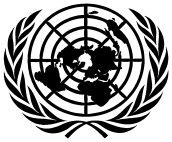 Конвенција о правима
особа са инвалидитетомКонвенција о правима
особа са инвалидитетомДистр.: општа2. септембар 2016Оригинал: енглескиПрва интегрална верзија